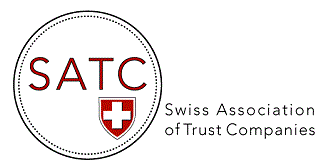 AGENDA 2023Events & WebinarsDATETOPIC21 March 2023Trust Accounting & Editing Seminar organized & held in conjunction with STEP, Four Seasons Hotel de Bergues, Geneva3-4 May 2023Presence at the STEP Alpine Conference, Interlaken (as exhibitor)25 April 2023Webinar : Retrocessions – an overview by Liti-Link team (Zoom)23 May 2023Webinar : Cross-border tools & services for trustees by BRP Bizzozero & Partners (Zoom)6 June 202316th AGM of SATC, Fairmont Grand Hotel Geneva28 & 29 June 2023Roundtable on Cross-border planning series 2023 – Macfarlanes (Geneva & Zürich) – registration with MacfarlanesNovember 202316th EGM of SATC, by video conference (ZOOM)